December Junior Kindergarten E-Learning Choice Board 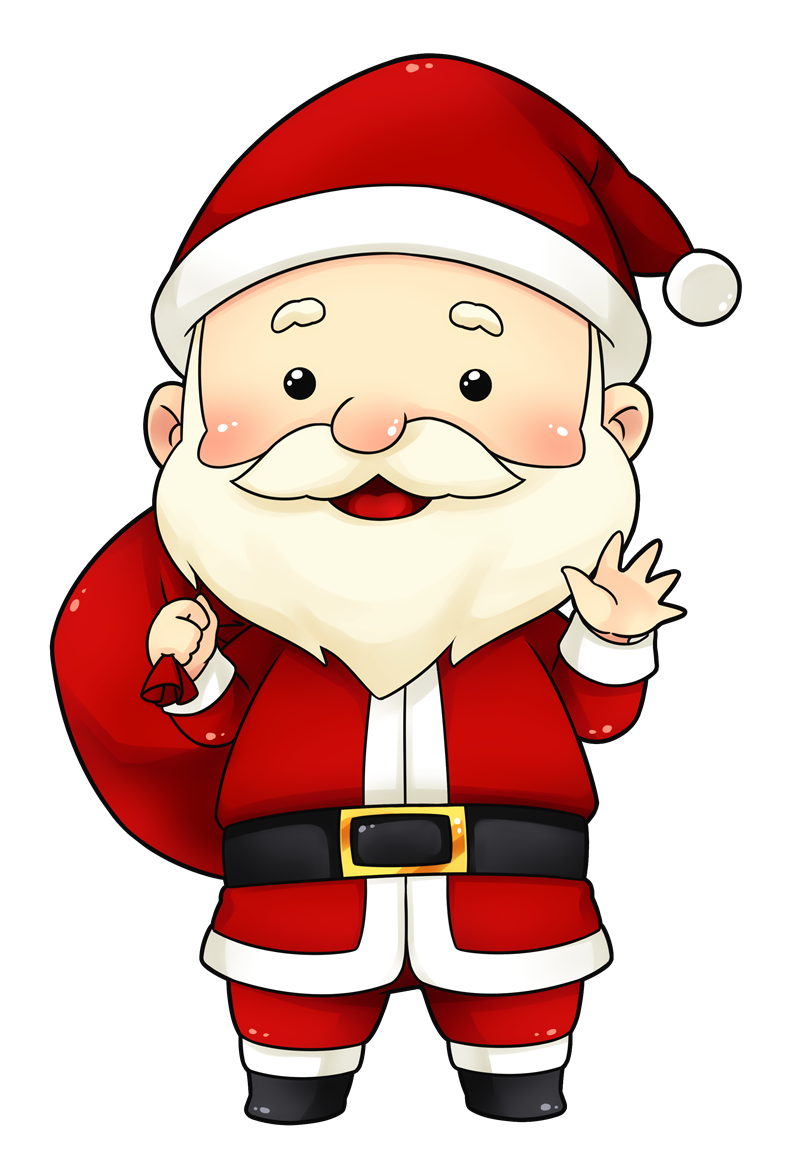 Please pick 2 activities each day to complete.  Try to complete and explore new activities each day and then it is ok to repeat activities!  You may also break activities up into multiple days.  Most importantly, HAVE FUN TOGETHER!Junior Kindergarten StandardsLearning the Alphabet					Enjoys BooksUnderstands How Print Works				Learning the Sounds That Letters MakeAttempts to Scribble or Write Letters and Words		Listens and Responds to OthersIs Learning to Count					Learning About ShapesLearning About Positional Words				Separates Objects by Similarities and DifferencesLearning That Objects Can Be Measured			Shows PersistenceLearning to Manipulate Objects with Hands and Fingers	Makes Explanations About ScienceLife SkillsParticipates Willingly in Class				Respects School and Classroom RulesListens to and Follows Directions				Works CooperativelyInitiates Own Play Activities				Asks for Assistance When NeededRespects Peers/Adults					Is An Attentive ListenerMakes Appropriate Choices During Free Time			Responsible for Personal BelongingsResponsible for Personal Hygiene				Speaks in Complete SentencesDemonstrates Self Control					Plays Well With OthersRow 1Listen to the story "The Secret Kindness Elves"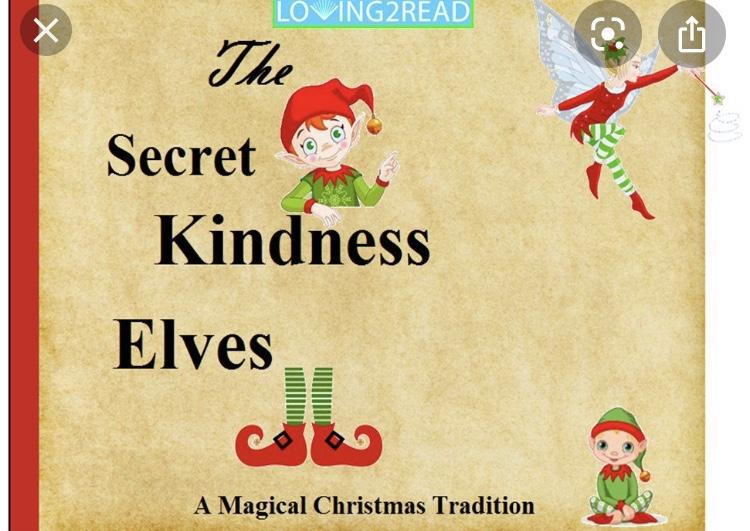 12 Days of KindnessMake a list of 12 ways you can show kindness this ChristmasScholastic Let’s Find Out“Wide Awake In Winter” Read, watch and play games.How to Access:-letsfindout.scholastic.com-Login-I am a student-Classroom Password:Penhug9264-Sign InSelect correct issuesListen to "How to Catch an Elf"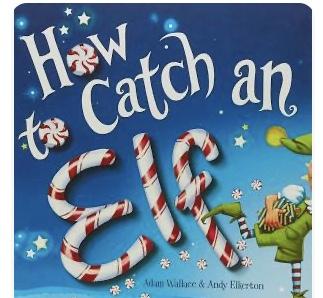 Build a trap with our own materials to try to catch an elf!Listen to “5 Gingerbread Men”https://www.youtube.com/watch?v=Rbn6-4qdBYMMake gingerbread playdough.  Use a gingerbread man cookie cutter or make your own gingerbread men out of the playdough and act out the song. (Click the picture below to access the recipe link)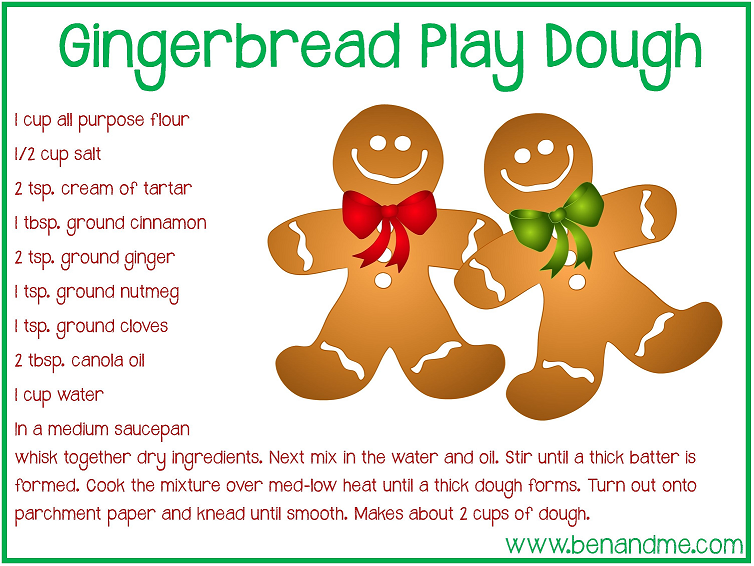 Listen to “S-A-N-T-A”https://www.youtube.com/watch?v=mGAYzlqj-aEBead Candy Cane Ornaments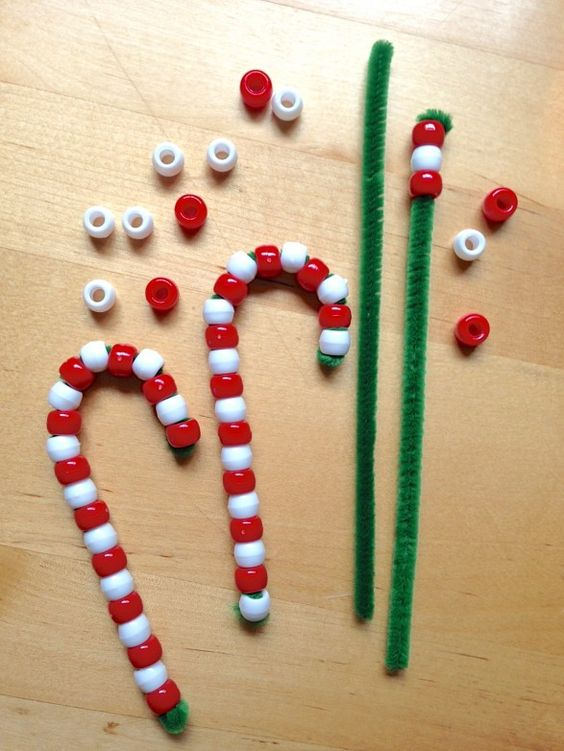 Use pipe cleaners and beads to create candy cane ornaments.  Form a candy cane out of the pipe cleaner, add the beads in a pattern.  Loop the ends so the beads don’t fall off!  Make one for your tree and one to give as a gift!Row 2Christmas Alphabet Wreath  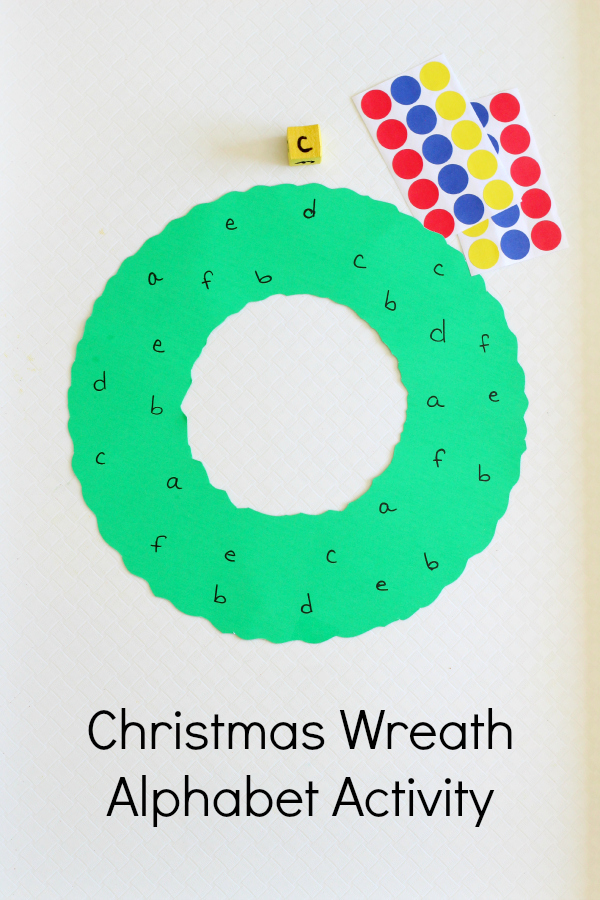 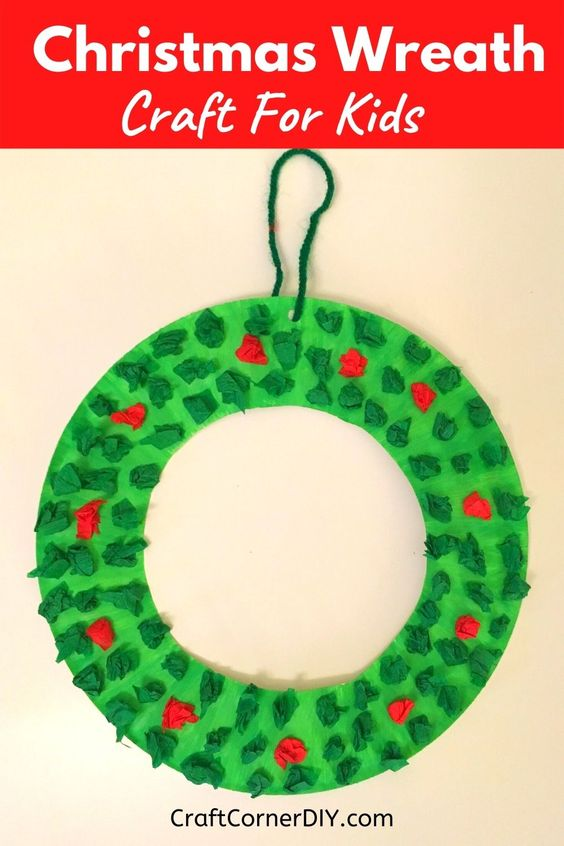 Create a wreath using  construction paper.  Have a grown up write letters (the letters in your name, all 26 upper or lowercase letters, etc) on the wreath.  Use dot stickers, pom poms, tissue paper, buttons, etc to stick/glue to and cover the letters as you identify them.  Add a piece of yarn to hang your wreath and a bow to finish!Santa’s Magic Milk Experiment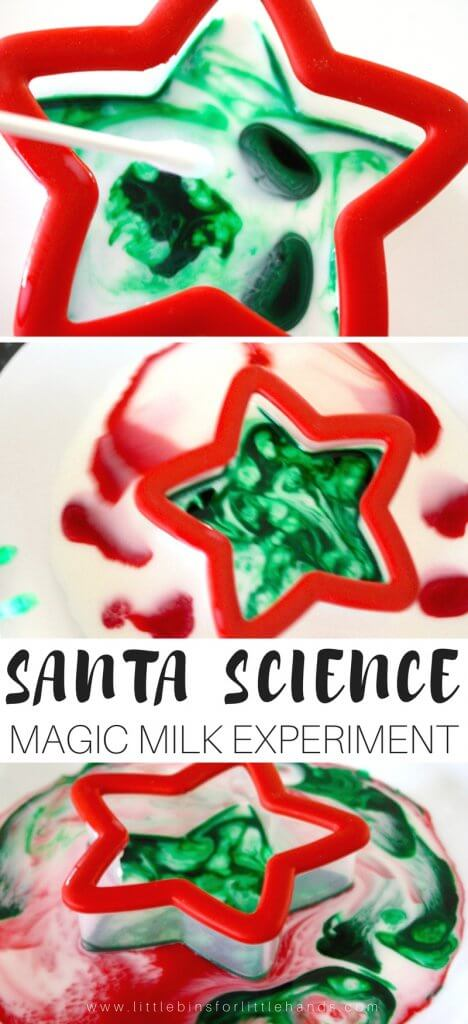 Directions for experiment: Christmas Magic Milk Science Santa STEM ActivityListen to:Cookies and Milk for Santa ClausABCmouse Christmas Read Along: "A Cookie for Santa"Scholastic Clifford’s My Big World“Cheeky Chipmunk”Read, watch videos, and play games.How to Access:https://mybigworld.scholastic.com/ -Login-I am a student-Classroom Password:Penhug9264-Sign InSelect correct issuesListen to:The Littlest ReindeerReindeer Snack: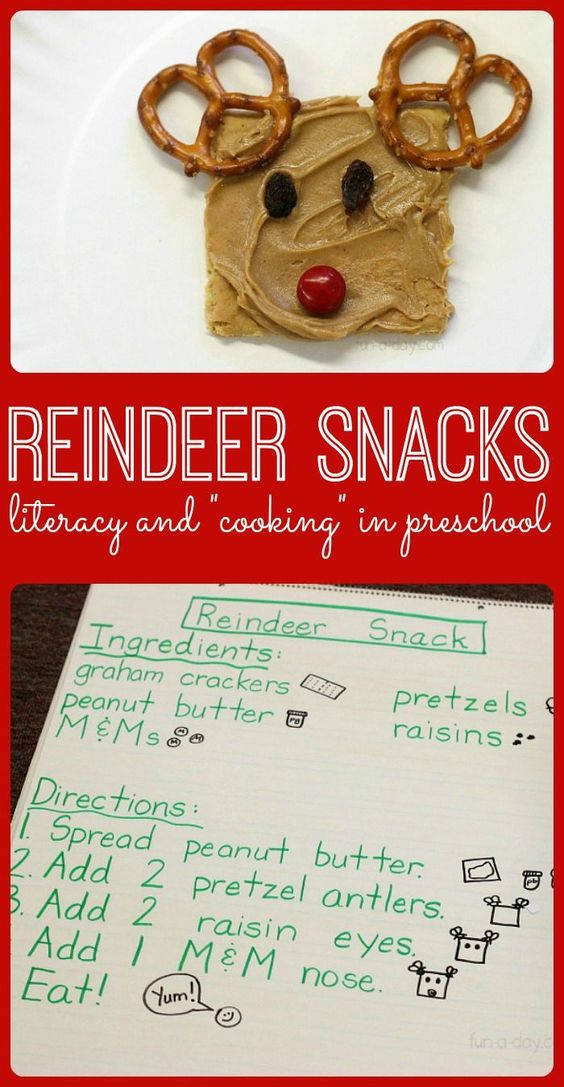 How to Make Graham Cracker Reindeer Christmas Snacks for KidsWash hands. Break a graham cracker in half and spread peanut butter on it. Add on nuts or raisins for eyes, 2 pretzels for antlers, and a M&M for the nose. EnjoyListen to:How the Grinch Stole Christmashttps://www.youtube.com/watch?v=YOpKuQO1FkAGood Deeds Grinch BingoPick 1 or 2 of the activities to complete or add 1 daily or weekly for the month of December.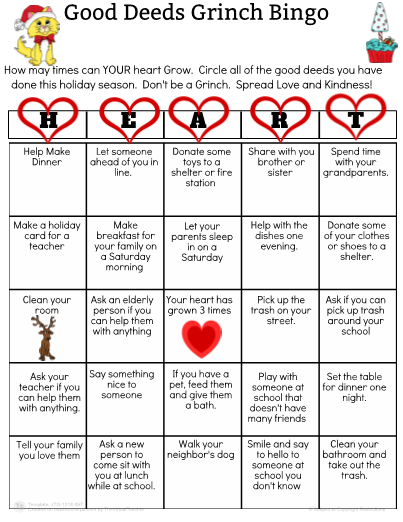 Good Deeds Grinch Bingo! Grow your Heart 3 TImes!Row 3Scholastic Clifford’s My Big World“Hooray for Holiday Helpers”Read, watch videos and play games.How to Access:https://mybigworld.scholastic.com/ -Login-I am a student-Classroom Password:Penhug9264-Sign InSelect correct issuesMeasure your Christmas Tree and/or other decorations.Using a tape measure, ruler, or another object measure your Christmas tree or other decorations. Find things that are shorter or taller than your tree or other decor. You can use this guide to observe and learn about your tree.https://littlebinsforlittlehands.com/wp-content/uploads/2016/11/MY-CHRISTMAS-TREE-STEM-WORKSHEET-2.pdfSprinkle Letter WritingListen to:ALPHABET : CHRISTMAS EASY LEARNING for BABY TODDLERSOn a tray, plate, paper plate, or in a bowl pour sprinkles. Have your child trace the letters of the alphabet in the sprinkles looking at a flashcard or you could write them out as well. 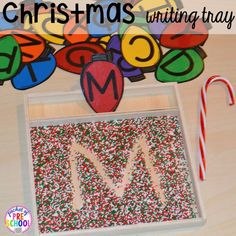 Scholastic Let’s Find Out“Holiday Needs and Wants” Read, watch and play games.How to Access:-letsfindout.scholastic.com-Login-I am a student-Classroom Password:Penhug9264-Sign InSelect the correct issueWatchFireside Christmas Story with Cookie MonsterMake your favorite Christmas cookies with your family.  Enjoy cookies and milk together!Row 4Listen to "Christmas Lights"Put on your pajamas and go for a car ride with your family to look at Christmas lights!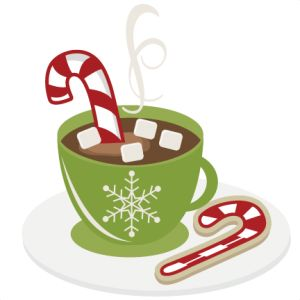 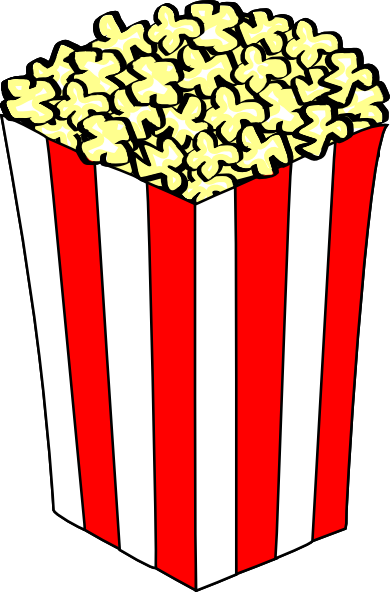 Make popcorn and hot chocolate!  Watch your favorite Christmas movie with your family!Listen to MooseltoeMoose wrote Christmas cards, went Christmas shopping, wrapped presents, made Christmas cookies, and decorated his house.What are your favorite family Christmas traditions?  Draw a picture and have an adult write your words.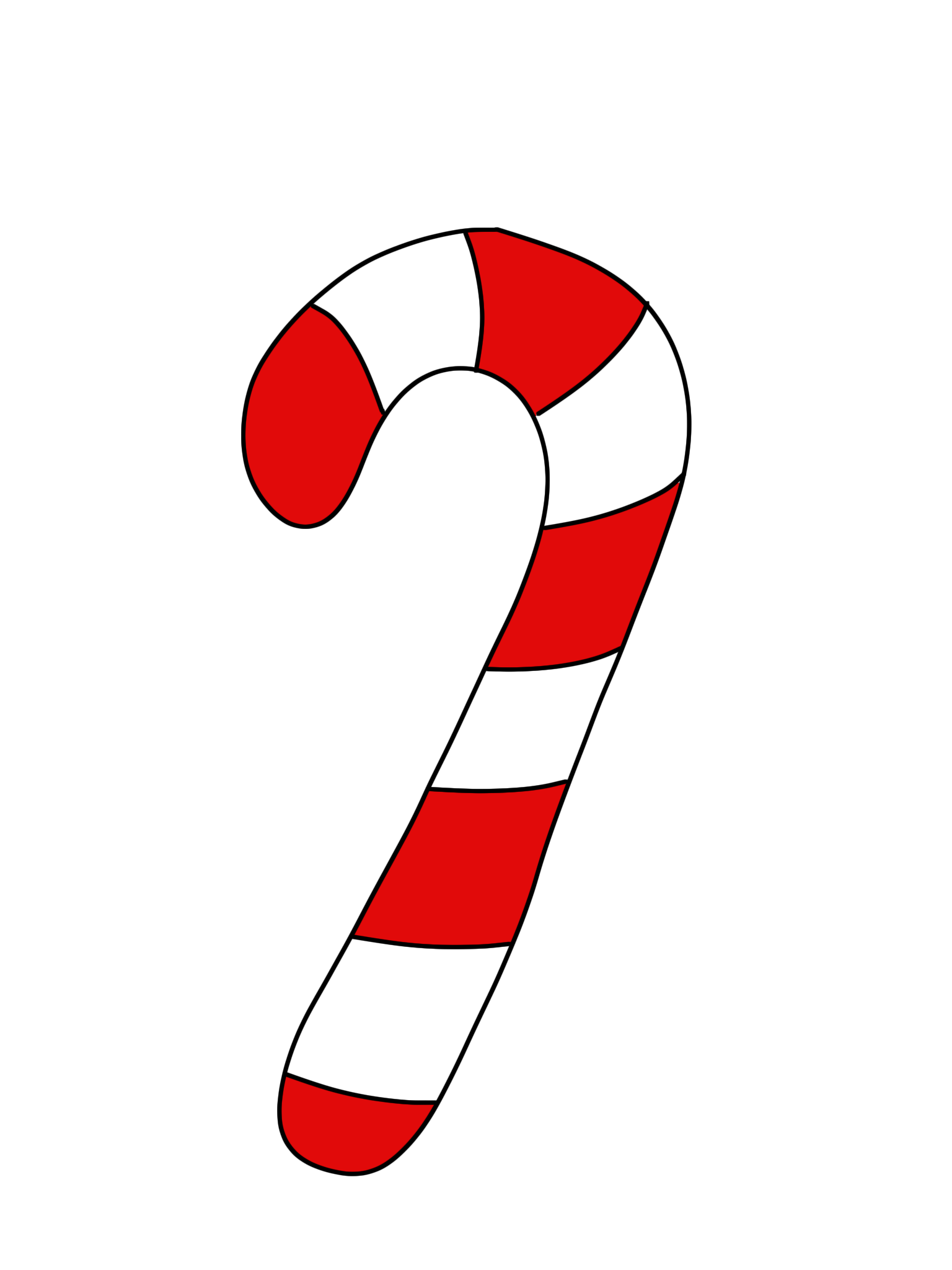 Complete the Dancing Candy Canes science experiment.Discuss what you observed!Scholastic Clifford My Big World“Busy Bakery”Read, watch videos and play games.How to Access:https://mybigworld.scholastic.com/ -Login-I am a student-Classroom Password:Penhug9264-Sign In-All Issues-Nov-DecSelect correct issues